Beställningsformulär
Ölandsbiodlarförenings sigillVarje rulle med sigill (Diametern 40 mm) innehåller 500 etiketter och kostar 150kr inkl moms. Fraktkostnad tillkommer. Hur många rullar á 500 exemplar vill du beställa?       stycken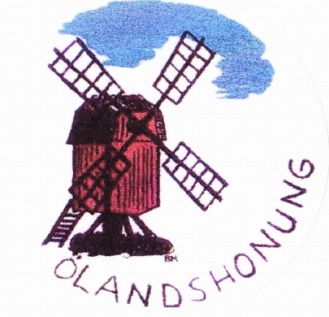 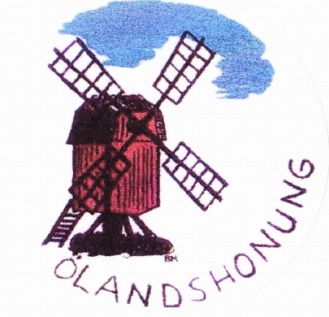 Leverans- och fakturaadressFörnamn:      		Efternamn:      Adress:      		Postnummer:	     	Ort:      Telefonnummer:     Email:      OBS! Leveransen av etiketterna kommer via post från ALWI grafiska, och fakturan kommer via email från Ölands biodlarförening. Detta för att du ska få ett rabatterat pris.